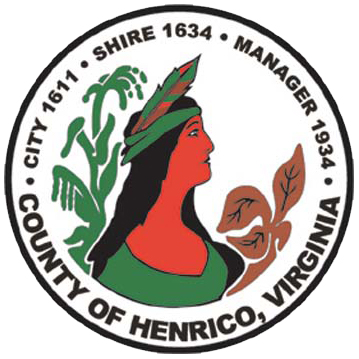 RFP # 14-9684-11EF	Sodium Bisulfite Liquid Technical GradeQuestions and AnswersDecember 8, 2014Q1.	Can the Water Reclamation Facility take 4,500 gallon delivery?A1.	YesQ2.	What is the current price per gallon?A2.	$1.154 delivered F.O.B. destinationQ3	Who is the current supplier?A3.	Southern Ionics Inc.1590 E. PARHAM ROAD / P O    / HENRICO  VIRGINIA 23273-0775(804) 501-5660 FAX (804) 501-5693 